İÇİNDEKİLER1.	GİRİŞ	32.	MÜFREDAT TANITIMI	33.	TEMEL YETKİNLİKLER	65.	EĞİTİM STANDARTLARI	206.	ROTASYON HEDEFLERİ	217.	ÖLÇME VE DEĞERLENDİRME	238.	KAYNAKÇA	23GİRİŞKalp ve Damar Cerrahisi, kalp, perikard ve büyük damarları ile periferik damarları ilgilendiren cerrahi bir branştır. Kalp ve damar cerrahisi uzmanlık eğitimini tamamlamış bir uzmanın bağımsız olarak kardiyovasküler sisteme ait hastalıkların tanısını koyabilecek ve endikasyonu varsa tıbbi, cerrahi, invaziv ve hibrid tedaviyi gerçekleştirerek, postoperatif dönemde takibini ve gelişebilecek komplikasyonlarının tedavisini yapabilecek düzeyde yetişmiş olması beklenir. Bir kalp ve damar cerrahisi uzmanında olması beklenen diğer özellikler; konusuna giren hastalıklardan korunma yöntemlerini bilmesi, iyi bir iletişimci, iş arkadaşı, yönetici, sağlık danışmanı, araştırıcı ve sorgulayıcı bilim adamı niteliklerine sahip olmasıdır. Bir kalp ve damar cerrahisi uzmanı hastasını tedavi etmek için tüm dürüstlüğü, bilgi ve ilgisiyle en üst düzeyde hastasıyla ilgilenmeli ve etik değerleri korumalıdır.Ayrıca araştırmacı bilim adamı kimliğini koruması, sürekli kendini eğitmesi, yenilik ve gelişmeleri takip ederek bunlar hakkında fikir ileri sürebilmesi, tartışabilmesi, eğiticilik vasfına sahip olması ve gerektiğinde uygulayabilmesi beklenir.MÜFREDAT TANITIMIMüfredatın Amacı ve HedefleriUzmanlık eğitimi sürecinde,1. Uzmanlık alanı ile ilişkili bilim dalları olan anatomi, fizyoloji, patoloji ve farmakoloji alanlarında temel bilgileri vermek,2. Uzmanlık alanındaki tanı ve tedaviye yönelik opsiyonları ve bunların uygulama algoritmalarını öğretmek,3. Klinik öncesi korumayla ilgili yöntemleri ve epidemiyolojik çalışmaları öğretmek,4. Klinik dönemi ve uzun süreli izlemi de içeren klinik sonrasına ait bilgileri kazandırmak,5. Acil öncelikli problemlerin ayırt edilmesini ve doğru yaklaşım biçimlerinin öğretilmesini sağlamak,6. Ekip çalışması ve kendi kendine eğitimi sürdürme yeteneğini kazandırmak,7. Bilimsel metodoloji ve bilimsel makale sunum ve yazım şekillerini göstermek, araştırma programı ve proje hazırlama konusunda donanım kazandırmak,8. Uzmanlık alanının ulusal sağlık sistemi içindeki yerinin anlaşılmasını sağlamak, karar alma sürecinde bir yardımcı yöntem olarak, klinik uygulamanın sosyoekonomik yönü hakkında bilgi vermek,9. Bir kalp ve damar cerrahisi departmanının yönetimine ve onun sağlık sisteminin diğer unsurları ile koordinasyonuna yönelik gerekli idari politikaları göstermek,10. Uzmanlık öğrencilerini mezuniyet sonrası profesyonel ve kişisel olgunluğa ulaştırmak; (Eğitim programını tamamlamış bir kalp ve damar cerrahisi uzmanı, bağımsız olarak tedavi yapabilen uzman bir konsültan olarak görev yapabilmeli, cinsiyet, yaş, din, ırk ve kültür ayırımı yapmaksızın her hastaya sorumlu ve uygun davranış gösterebilme, dürüst, doğru ve şefkatle bakım verme yeteneğinde ve donanımında olmalıdır.)11. Uzmanlık öğrencisini mezuniyet sonrasında periferik ve büyük damar cerrahisini tek başına yapabilecek düzeye getirmek.Müfredat Çalışmasının Tarihsel SüreciProf. Dr. Cevat YAKUT, Prof. Dr. İsa DURMAZ, Doç. Dr. Serap AYKUT AKA’nın dernek başkanlıkları döneminde müfredat formunun hazırlık aşaması başlanmıştır. 2009 TUKMOS döneminde listede görülen isimler 1. TUKMOS komisyonunda yer almıştır.Prof. Dr. Erol ŞENERProf. Dr. Ali GÜRBÜZProf. Dr. Işık Şenkaya SIĞNAKProf. Dr. İbrahim YEKELERDoç. Dr. İhsan BAKIRProf. Dr. İlhan PAŞAOĞLUDoç. Dr. Mehmet Ali ÖZATİKProf. Dr. Mehmet ARSLAN Prof. Dr. Mustafa PAÇProf. Dr. Tayyar SARIOĞLU2011 yılında v.1.0 aşağıdaki TUKMOS komisyonu marifetiyle oluşturulmuştur.Prof. Dr. Ali GÜRBÜZProf. Dr. Mustafa PAÇProf. Dr. İbrahim YEKELERProf. Dr. Enver DAYIOĞLUProf. Dr. İlhan PAŞAOĞLUDoç. Dr. İhsan BAKIRProf. Dr. Işık Şenkaya SIĞNAKDoç. Dr. Mehmet Ali ÖZATİKProf. Dr. Mehmet ARSLAN Doç. Dr. Bilgehan Savaş ÖZ 2013 yılında v.2.0 aşağıdaki TUKMOS komisyonu marifetiyle oluşturulmuştur.Prof. Dr. Ali GÜRBÜZProf. Dr. Bilgehan Savaş ÖZProf. Dr. Enver DAYIOĞLUProf. Dr. İbrahim YEKELERProf. Dr. İhsan BAKIRProf. Dr. Mehmet Ali ÖZATİKProf. Dr. Mustafa PAÇ20.02.2015 tarihinde v.2.1 müfredat taslağı 3. dönem TUKMOS komisyon üyeleri (Prof. Dr. Mustafa PAÇ, Prof. Dr. İhsan BAKIR, Prof. Dr. Yahya ÜNLÜ, Prof. Dr. Bilgehan Savaş ÖZ, Doç. Dr. Ahmet Fatih ÖZYAZİCİOĞLU, Prof. İslam KAKLIKKAYA, Doç. Dr. Kazım BEŞİRLİ) tarafından tamamlanmıştır. Uzmanlık Eğitimi SüreciEğitim süreci ile ilgili olarak aşağıdaki açıklamalar TUKMOS Komisyonunun Kalp ve Damar Cerrahisi uzmanlık eğitimi için bir önerisidir: TEMEL EĞİTİM DÖNEMİUzmanlık eğitiminin başladığı bu ilk dönem 24 ay sürer. Amaç uzmanlık öğrencisine temel cerrahi bilgilerin kazandırılmasıdır. Bunlar; klinik öykü ve fizik muayene, asepsi-antisepsi kavramı, hastanın cerrahi için hazırlanması, uyutulup uyandırılması, arteriyel ve santral venöz kateterizasyon, elektrolit düzenlemesi, volüm replasmanı, kardiyopulmoner resüsitasyon, şok tedavisi, girişimsel ve girişimsel olmayan radyolojik yöntemler yanında etik ve yasal sorumlulukların öğretilmesi, hasta ve yakınlarını bilgilendirme gibi temel bilgilerdir. Bu dönemin ilk yılında 2 ay anestezi, 2.yılı içinde de 3 ay genel cerrahi ve 3 ay göğüs cerrahisi rotasyonu yapılması önerilir.İLERİ EĞİTİM DÖNEMİİleri eğitim dönemi esas olarak branş eğitimi dönemidir. Bu sürenin ilk yılında aynı zamanda 2 ay kardiyoloji ve 2 ay radyoloji rotasyonlarını içerir.  Program yöneticisi bu rotasyonların her uzmanlık öğrencisi için en yararlı olacağı süreci ayarlar ve ileri eğitim döneminin her hangi bir ayında rotasyonları başlatabilir. Uzmanlık eğitimi veren birim kardiyovasküler cerrahi alanında yeterli miktarda iş yüküne sahip olmak zorundadır. Bir eğitim biriminin spesifik bir patoloji konusunda (örneğin, doğumsal anomaliler veya vasküler cerrahi) yeterli miktarda iş yükü sunamaması durumunda, uzmanlık öğrencisi bu konularla ilgili süreyi, yeterli sayıda deneyim kazanıncaya kadar, yurt içinde veya dışında bu spesifik alanda eğitim veren bir başka eğitim kurumunda geçirebilir. Eğitimin öncelikli hedefi uzmanlık öğrencisinin;1. Etik ve etkin olarak hasta bakımı için tanı ve tedavideki yeteneklerini sergileyebilmesi.2. Yeterli bilgiye sahibi olması yanında bu bilginin klinik pratik uygulamaya sokulması3. Diğer kliniklerden gelecek hasta konsültasyon istemlerine etkin olarak yanıt verebilmesidir.Aşağıda yazılı olan süreler eğitim sürecinde önerilen sürelerdir. Eğitim veren birimler kendi eğitim programlarını, ana hedeflere sadık kalmak üzere, farklı şekillerde uygulayabilir.24-30 ayBu dönemde uzmanlık öğrencisi kalp ve dolaşım sistemi muayenesini, bulguların değerlendirilmesini ve rutin laboratuar tetkiklerini, yardımcı tanı yöntemlerini öğrenir. Hasta dosyasını hazırlar. Hastalığın seyrini kaydeder. Rutin yara temizliğini ve pansumanını yapar. Hastalarını ameliyata hazırlar. Ameliyathaneye hastanın alınması, hazırlanması, yoğun bakıma alınması ve ameliyat sonrası izlemi konusunda bilgilenir. Kalp-damar cerrahisinde kullanılan alet ve donanımları tanır. Branş eğitiminin bu başlangıç dönemi kalp-akciğer pompasının çalışma prensipleri konusunda yoğunlaşmalıdır. Perfüzyonistle birlikte kalp akciğer cihazı, oksijenatör ve tüp sisteminin hazırlanması, açık kalp ameliyatı sırasında kalp akciğer cihazı yönetimi ameliyat masasına yaklaşmadan önce edinilmesi gereken donanımlardır. Öğrencinin hazırlayacağı ilk seminer konusunun da “perfüzyon” olması önerilir. Hastaların boyanmasını ve örtülmesini önce gözler sonra uygular. Bir kıdemli eşliğinde yıkanarak ameliyata girer, cerrahi aletlerin kullanımı ve ameliyatların yapılma süreci ve düzenini gözlemler. Bu dönemde konsey, makale ve olgu sunumu, seminer, konferans, mortalite toplantısı gibi eğitim faaliyetlerine katılır. Uzmanlık öğrencisinin klinikte çalışmaya başladığı ilk günden itibaren bir “aktivite karnesi” hazırlanır. Teorik ile pratik uygulamaları günlük olarak, hasta adı ve dosya numarası belirtilerek işlenir.Ayrıca altı ayda bir birim tarafından yapılan eğitim değerlendirme sınav sonucu karneye işlenir ve eğitimden sorumlusu tarafından onaylanır.30 - 48 ayKalp ve Damar Cerrahisi kliniğinde yatan hastaların her türlü hazırlığında aktif görev alır. Özellikli yara pansumanlarını yapar. Hazırladığı hastanın ameliyatına 2. veya 3. uzmanlık öğrencisi olarak katılır. Sternotomi, torakotomi, küçük cerrahi girişimleri yapar, ameliyat sonunda bu insizyonları kapatır. Pompa hazırlığını öğrenir, kıdemlisi yeterli gördüğünde uygular. Ameliyat sonrası izlemde, hasta dosyası, epikriz yazılması ve taburculuk işlemlerinin düzgün yapılmasından sorumludur. Seminer yanında makale yazım çalışmalarına katılır.Genel cerrahi uzmanları “Kalp ve Damar Cerrahisi” uzmanlık eğitimine bu süreç içinde başlarlar.(36. ay). Kendi uzmanlık alanındaki rotasyonlara ek olarak burada 2 ay kardiyoloji, 2 ay radyoloji rotasyonunu tamamlar. Kalan 6 aylık süre branş eğitiminde geçer. Bu döneme yoğun bakım eğitimi de dahildir. 30. aydan itibaren tez konusu belirlenir.48 – 60 ayKıdemli olarak çalışmaya başlar. Kıdemsiz uzmanlık öğrencilerini yönetir ve yönlendirir. Bu dönemdeki uzmanlık öğrencisi ameliyatları uygulayabilecek bilgi ve beceriyi kazanır. Doğumsal ve edinsel kalp ve damar hastalıklarının ameliyatlarını, girişimsel ve tanısal invaziv işlemleri bir eğitici denetiminde yapabilecek beceriyi kazanır.Yapmadığı ameliyatlara 1’inci uzmanlık öğrencisi olarak girer. Hastanın yoğun bakım izlem ve taburculuk sorumluluğunu üstlenir. Poliklinikte uzman denetiminde hasta bakar, tanı ve tedavi sürecini üstlenir. Klinik koşullarına uygun olan zamanda, anabilim dalının öngöreceği bir süre deneysel araştırma laboratuarında çalışır. Seminer ve konferans hazırlayarak sunar. Klinikte yürütülen araştırma faaliyetlerinde aktif olarak çalışır ve makale yazımına katılır.Kariyer OlasılıklarıUzmanlık eğitimi sonunda Sağlık Bakanlığı bünyesinde yapılacak devlet hizmet yükümlülüğü (var ise) sonrası Sağlık Bakanlığı hastaneleri, üniversite hastanesi ya da özel sektörde geniş çalışma olanakları bulunmaktadır. Ayrıca bir kalp ve damar cerrahisi uzmanı “Çocuk Kalp ve Damar Cerrahisi” yan dalında uzmanlık eğitimi de alabilir.TEMEL YETKİNLİKLERYetkinlik, bir uzmanın bir iş ya da işlemin gerektiği gibi yapılabilmesi için kritik değer taşıyan, eğitim ve öğretim yoluyla kazanılıp iyileştirilebilen, gözlenip ölçülebilen, özellikleri daha önceden tarif edilmiş olan, bilgi, beceri, tutum ve davranışların toplamıdır. Yetkinlikler 7 temel alanda toplanmışlardır. 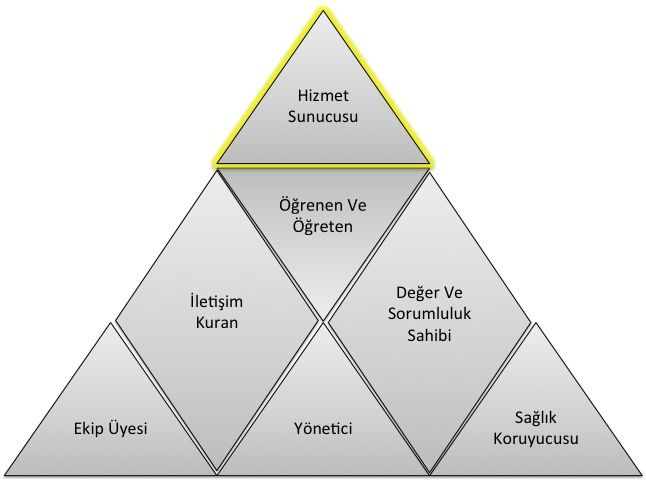 Her bir temel yetkinlik alanı, uzmanın ayrı bir rolünü temsil eder (Şekil 1). Yedinci temel alan olan Hizmet Sunucusu alanına ait yetkinlikler klinik yetkinlikler ve girişimsel yetkinlikler olarak ikiye ayrılırlar. Sağlık hizmeti sunumu ile doğrudan ilişkili Hizmet Sunucusu alanını oluşturan yetkinlikler diğer 6 temel alana ait yetkinlikler olmadan gerçek anlamlarını kazanamazlar ve verimli bir şekilde kullanılamazlar. Başka bir deyişle 6 temel alandaki yetkinlikler, uzmanın “Hizmet Sunucusu” alanındaki yetkinliklerini sosyal ortamda hasta ve toplum merkezli ve etkin bir şekilde kullanması için kazanılması gereken yetkinliklerdir. Bir uzmanlık dalındaki eğitim sürecinde kazanılan bu 7 temel alana ait yetkinlikler uyumlu bir şekilde kullanılabildiğinde yeterlilikten bahsedilebilir. Bu temel yetkinlik alanları aşağıda listelenmiştir;YöneticiEkip ÜyesiSağlık Koruyucusu İletişim Kuran  Değer ve Sorumluluk Sahibi Öğrenen ve Öğreten Hizmet SunucusuHizmet sunucusu temel yetkinlik alanındaki yetkinlikler, kullanılış yerlerine göre iki türdür: Klinik Yetkinlik: Bilgiyi, kişisel, sosyal ve/veya metodolojik becerileri tıbbi kararlar konusunda kullanabilme yeteneğidir; Girişimsel Yetkinlik: Bilgiyi, kişisel, sosyal ve/veya metodolojik becerileri tıbbi girişimler konusunda kullanabilme yeteneğidir. 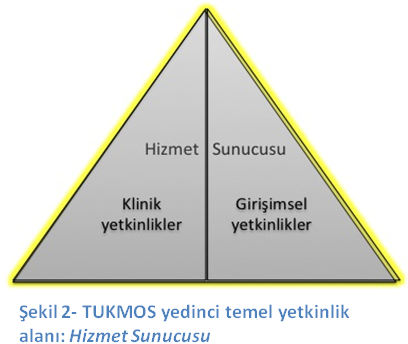 Klinik ve girişimsel yetkinlikler edinilirken ve uygulanırken Temel Yetkinlik alanlarında belirtilen diğer yetkinliklerle uyum içinde olmalı ve uzmanlığa özel klinik karar süreçlerini kolaylaştırmalıdır. KLİNİK YETKİNLİKLERUzman Hekim aşağıda listelenmiş klinik yetkinlikleri ve eğitimi boyunca edindiği diğer bütünleyici “temel yetkinlikleri” eş zamanlı ve uygun şekilde kullanarak uygular.KLİNİK YETKİNLİK İÇİN KULLANILAN TANIMLAR VE KISALTMALARIKlinik yetkinlikler için; dört ana düzey ve iki adet ek düzey tanımlanmıştır. Öğrencinin ulaşması gereken düzeyler bu dört ana düzeyden birini mutlaka içermelidir. T, ETT, TT düzeyleri A ve K ile birlikte kodlanabilirken B düzeyi sadece K düzeyi ile birlikte kodlanabilir. B, T ve TT düzeyleri birbirlerini kapsadıkları için birlikte kodlanamazlar.B: Hastalığa ön tanı koyma ve gerekli durumda hastaya zarar vermeyecek şekilde ve doğru zamanda, doğru yere sevk edebilecek bilgiye sahip olma düzeyini ifade eder.T: Hastaya tanı koyma ve sonrasında tedavi için yönlendirebilme düzeyini ifade eder.TT: Ekip çalışmasının gerektirdiği durumlar dışında herhangi bir desteğe gereksinim duymadan hastanın tanı ve tedavisinin tüm sürecini yönetebilme düzeyini ifade eder.ETT: Ekip çalışması yaparak hastanın tanı ve tedavisinin tüm sürecini yönetebilme düzeyini ifade eder.Klinik yetkinliklerde bu düzeylere ek olarak gerekli durumlar için A ve K yetkinlik düzeyleri eklenmektedir:A: Hastanın acil durum tanısını koymak ve hastalığa özel acil tedavi girişimini uygulayabilme düzeyini ifade eder.K: Hastanın birincil, ikincil ve üçüncül korunma gereksinimlerini tanımlamayı ve gerekli koruyucu önlemleri alabilme düzeyini ifade eder. GİRİŞİMSEL YETKİNLİKLERUzman Hekim aşağıda listelenmiş girişimsel yetkinlikleri ve eğitimi boyunca edindiği diğer bütünleyici “temel yetkinlikleri” eş zamanlı ve uygun şekilde kullanarak uygular.GİRİŞİMSEL YETKİNLİK İÇİN KULLANILAN TANIMLAR VE KISALTMALARIGirişimsel Yetkinlikler için dört düzey tanımlanmıştır.1: Girişimin nasıl yapıldığı konusunda bilgi sahibi olma ve bu konuda gerektiğinde açıklama yapabilme düzeyini ifade eder. 2: Acil bir durumda, kılavuz veya yönerge eşliğinde veya gözetim ve denetim altında bu girişimi yapabilme düzeyini ifade eder.3: Karmaşık olmayan, sık görülen tipik olgularda girişimi uygulayabilme düzeyini ifade eder.4: Karmaşık olsun veya olmasın her tür olguda girişimi uygulayabilme düzeyini ifade ederÖĞRENME VE ÖĞRETME YÖNTEMLERİÖğrenme ve öğretme yöntemleri aşağıda açıklanmıştır.TUKMOS tarafından önerilen öğrenme ve öğretme yöntemleri üçe ayrılmaktadır: “Yapılandırılmış Eğitim Etkinlikleri” (YE), “Uygulamalı Eğitim Etkinlikleri” (UE) ve “Bağımsız ve Keşfederek Öğrenme Etkinlikleri” (BE). Yapılandırılmış Eğitim Etkinlikleri (YE)SunumEğitim alan eğiticilerinin yönlendirmesi ile kalp damar cerrahisindeki ilginç olguları  veya süregelmekte olan bir çalışmanın ara sonuçlarını, veya benzeri verileri eğiticinin tertip ettiği bir ortamda diğer klinik çalışanlarına sunar. Bu sunum interaktif bir şekilde de olabilir. Bunu belirli zaman aralıklarında tekrarlarSeminerEğiticinin gözetiminde ve yönlendirmesi ile asistan belirli konularda son literatür bilgilerini inceleyerek bilimsel sunum gerçekleştirir. Asistanlar bu seminerlerin konusunun operasyon dışı diğer girişimler konusunda olmaları konusunda da yüreklendirilir.  Bu sunum mutlak surette interaktif olmalıdır. Bu etkinlikte eğitici kendi deneyimlerini eğitim alanlar ile paylaşmalıdır.Olgu tartışmasıKlinik uygulamada nispeten nadir görülen olgular literatür bilgileri ışığında olgunun verileri üzerinden anlatılır. Eğer tanı ve tedavisi devam eden bir olgu ise bunun üzerinde tartışılır. Eğitici eğitim alanların fikirlerini dinledikten sonra nihai sonucu gerekçeleri ile açıklar Makale tartışmasıTercihen güncel bir makale öncelikle baştan sona sunulur. Metodolojisi ve sonuçları üzerinde tartışılır. Eğitici uzman adayına benzer çalışmaları yapması konusunda fikir verir. Uzman adayına, benzer çalışmalar planlayabilmesi için problemleri bilimsel yöntemlerle analiz etme, sorgulama, sonuçları tartışma ve bir yayın haline dönüştürme becerisi kazandırılır.Dosya tartışmasıNispeten nadir görülen olgular hasta dosyası üzerinden tartışılır. O ana kadar yapılan tetkikler incelenir. Varsa yapılması gereken diğer tetkikler hakkında fikir alışverişinde bulunulur. Eğitici, dosya üzerinden yazı, rapor, görüntü ve diğer dosya eklerini kullanarak, öğrencinin olgu hakkında her basamakta karar almasını sağlar ve aldığı kararlar hakkında geribildirim verir. Nihai istenecek tetkikler ve çıkabilecek sonuçları hakkında eğitici asistanlara nedenlerini de açıklayarak bilgi verir.KonseyNispeten karar verilmesi zor olgularda, diğer eğiticilerinde yoğun katılımı sağlanarak karar alınır ve uygulanır. Asistanın karar verme durumunda ne yapması gerektiği konusunda fikir edinmesi sağlanır. Bu konseyler farklı konular veya disiplinler ile bir arada da uygulanır. Örneğin: Kardiyoloji-KDC konseyi, perinatoloji konseyi, diyabetik ayak konseyi gibi.KursBelirli bir konuda eğitim alanın bilgi ve birikimini arttırmak ve pratik gelişimi için kurslar düzenlenir. Kursun konusunun genellikle ilgili klinikte olmayan bir uygulamadan seçilmesi daha uygun olur. Kursun alanında uzman birisi tarafından verilmesi sağlanır. Örneğin doppler ultrason kursu, EVLA kursu, RF ablasyon kursu, Periferik angiografi kursu gibi.Uygulamalı Eğitim Etkinlikleri (UE)Yatan hasta bakımıVizitHasta başında eğitim alan ve eğiticiler tarafından düzenlenir. İnteraktif bir şekilde gerçekleştirilir. Eğitici hasta ile ilgili sorular sorar. Asistan viziten önce tüm hastalar ile ilgili hazırlıklarını yapar. Vizit sırasında gerekli hastalarda fizik muayene de yapılır. Vizit hasta başından ayrıldıktan sonra da devam eder. NöbetAsistan nöbeti en az 1 kıdemli asistan veya uzman gözetiminde olur. Asistan nöbette kıdemli asistanın ya da uzmanın gözetiminde sorumluluk almayı öğrenir. Nöbette uygulanacak girişimleri başındaki eğitici gözetiminde gerçekleştirir.Girişim Tanı ve tedaviye yönelik tüm girişimler, eğitici tarafından gösterildikten sonra belli bir kılavuz eşliğinde basamak basamak gözlem altında uygulama yoluyla öğretilir. Bu girişimlerin gerekliliği konusunda asistana gerekli bilgiler de pratik eğitimin içinde verilir. Özellikle hibrit ameliyathaneye sahip merkezlerdeki asistan eğitiminde angiografik olarak gerçekleştirilen endovaskuler tanı ve tedavi yöntemleri konusunda her asistanın temel seviyede eğitim alması amaçlanır.Bir asistanın herhangi bir uygulamayı tek başına yapabilmesi için belirli miktarda 1. asistanlık deneyimi olması beklenir.AmeliyatAsistanın ameliyat eğitimi ameliyathane öncesinde başlar. Bu eğitimin başlangıcında asistanın ameliyathanede olması gerekmez. Asistan ameliyata steril girmeden önce ameliyathanenin genel tanıtımı eğitici tarafından yapılır. Ameliyathanede kullanılan başlıca malzemeler (Ameliyat masaları, yıkanma bölmeleri, anestezi cihazları, perfüzyon cihazları) asistana anlatılır. Steril ameliyata girme yöntemleri uygulamalı olarak anlatılır.Asistan eğitimde geçen süresine göre çeşitli ameliyat aşamalarını primer hekim olarak gerçekleştirebilir. Genel olarak asistanlığın ilk 2 senesinde safen ven grefti hazırlamak da dahil bütün cerrahi müdahalelerde asistans olarak bulunur. Asistanlığın 2. senesi ile 3.senesi arasında ise Cerrahi prosedürleri ve oluşabilecek komplikasyonları bilmeli, temel ekplorasyonlar, yara bakımı, variköz ven flebektomi, skleroterapi, embolektomi gibi temel işlemleri yapma becerisini kazanmalıdır. Perkütan Girişimsel Prosedürleri bilmeli, temel prensiplerini öğrenmeli, kateter bilgisi, prosedür akışı bilgisi, görüntüleme cihazları bilgisi edinmelidir. Asistanlığın 3. senesi ile 4. senesi arasında Cerrahi yöntemleri, endikasyonlarını, komplikasyonlarını ve sonuçlarını bilmelidir. Temel cerrahi prosedürleri yanında A-v fistül, alt ve üst ekstremite anastomozları yapabilmelidir. Perkütan girişimler sırasında yapılan işlemleri uygulamayı öğrenmeli, kateter kullanımı, seçimi, görüntüleme teknikleri becerisini kazanmalı, girişim sırasında oluşabilecek komplikasyonlara girişimsel ya da cerrahi çözüm seçeneklerini bilmelidir. 4.sene ile 5.sene arasında ise Cerrahi vasküler prosedürleri eğitim süresine uygun olacak düzeyde gerçekleştirebilecek durumda olmalı (önceki yıllarındaki girişimlere ek olarak karotis arter cerrahisi, aorta ve alt ekstremite arter cerrahisi, ekstra- anatomik baypaslar) Ayaktan hasta bakımıAsistan öğrenci ayaktan hastaya yaklaşım ile ilgili eğitimi eğiticiden direkt olarak poliklinik ortamında alır. Kazandırılması gereken bilgi ise ilk defa başvuran bir hastaya yaklaşım, hastanın mevcut durumunun aciliyet içerip içermediğinin öğrenilmesi, opere edilmemiş hastaya uygulanacak tedaviye karar verme, ameliyat olmuş hastanın takibinde uyulması gereken kaidelerdir. Bu eğitimde ayrıca hasta ile hekimin arasındaki sosyal ilişkiye vurguda bulunulmalıdır. Bağımsız ve Keşfederek Öğrenme Etkinlikleri (BE) Yatan hasta takibiKalp damar cerrahisinde esas olarak yatan hasta takibi ile ilgili öğretilmesi gereken hastanın ameliyata hazırlanmasında dikkat edilmesi gereken hususlar ve ameliyat olmuş hastada beklenebilecek durumlara vakıf olunmasıdır.Ayaktan hasta/materyal takibiAyaktan opere edilmeyip takip edilen ya da operasyona hazırlanan bir hasta ile ilgili dikkat edilmesi gereken konular eğitici nezaretinde asistana öğretilir.Akran öğrenmesiÖğrencinin bir olgunun çözümlenmesi veya bir girişimin uygulanması sırasında bir akranı ile tartışarak veya onu gözlemleyerek öğrenmesi sürecidir. Literatür okumaAsistana mesleği hakkındaki bilimsel gelişmeleri mevcut literatürden takip etmesi alışkanlığı kazandırılır. Aynı zamanda asistana eğitici tarafından verilecek bir literatür ile okuduğunu anlayıp anlamadığını ölçmek gereklidir.AraştırmaÖğrencinin bir konuda tek başına veya bir ekip ile araştırma tasarlaması ve bu sırada öğrenme gereksinimini belirleyerek bunu herhangi bir eğitim kaynağından tamamlaması sürecidir. Bu süreçte genellikle eğitici tarafından belirlenen bir konu üzerinden araştırma başlatılır, eğitici veya eğiticilerden tarafından da denetlenmesi sağlanır.ÖğretmeÖğrencinin bir başkasına eğitim vermesinin salık verilmesi eğitim verecek asistanda daha önceden fark etmediği konuları fark etmesini ve konuyu anlatabilmek için yükleneceği bilgiden daha sonra da faydalanmasını sağlamaya yöneliktir.EĞİTİM STANDARTLARIEğitici StandartlarıEN AZ BİRİ EN AZ DOÇENT UNVANINA SAHİP EN AZ ÜÇ EĞİTİCİ BULUNMALIDIR. ANCAK PROGRAMDA EN AZ DOÇENT UNVANINI HAİZ EN AZ İKİ EĞİTİCİ VAR İSE ASGARİ STANDART KARŞILANMIŞ SAYILIR.Eğitime kabul edilecek uzmanlık öğrencisi sayısı ise her eğitici başına üç uzmanlık öğrencisini geçmemelidir.Mekan ve Donanım StandartlarıROTASYON HEDEFLERİÖLÇME VE DEĞERLENDİRMEEğiticinin uygun gördüğü ölçme değerlendirme yöntemleri uygulanmaktadır.KAYNAKÇATUKMOS, TIPTA UZMANLIK KURULU MÜFREDAT OLUŞTURMA VE STANDART BELİRLEME SİSTEMİ, Çekirdek Müfredat Hazırlama Kılavuzu, v.1.1, 2013TUKMOSTIPTA UZMANLIK KURULU                                                             MÜFREDAT OLUŞTURMA VE STANDART BELİRLEME SİSTEMİKALP VE DAMAR CERRAHİSİUzmanlık Eğitimi Çekirdek Müfredatı11.09.2019KLİNİK YETKİNLİKDüzeyKıdemYöntemDAMAR HASTALIKLARIARTERİYEL DAMAR HASTALIKLARITT, A, K1YE, UE, BEDAMAR HASTALIKLARIKONGENİTAL DAMAR HASTALIKLARITT, A1YE, UE, BEDAMAR HASTALIKLARILENF DAMAR HASTALIKLARITT, A, K1YE, UE, BEDAMAR HASTALIKLARIVENÖZ DAMAR HASTALIKLARITT, A, K1YE, UE, BEDAMAR HASTALIKLARIVASKÜLER TRAVMALARTT, A, K1YE, UE, BEDAMAR HASTALIKLARIEKSTRAKRANİAL DAMAR HASTALIKLARIETT, A, K1YE, UE, BEDAMAR HASTALIKLARIMEZENTER VE RENAL DAMAR HASTALIKLARI ETT, A, K1YE, UE, BEDAMAR HASTALIKLARIABDOMİNAL AORTA HASTALIKLARITT, A, K1YE, UE, BEDAMAR HASTALIKLARITORAKAL AORTA HASTALIKLARIETT, A, K1YE, UE, BEDAMAR HASTALIKLARIVASKÜLİTLERETT, A, K1YE, UE, BEDAMAR HASTALIKLARIAKUT ARTER TIKANMALARITT, A, K1YE, UE, BEDAMAR HASTALIKLARIVASKÜLER TÜMÖRLERTT, A, K1YE, UE, BEDAMAR HASTALIKLARIPULMONER TROMBOEMBOLİZMTT, A, K1YE, UE, BEDAMAR HASTALIKLARIVASKULER TORASİK OUTLET SENDROMUTT, A, K1YE, UE, BEDAMAR HASTALIKLARITIKAYICI DAMAR HASTALIKLARITT, A, K1YE, UE, BEDAMAR HASTALIKLARIDERİN VENÖZ TROMBOZTT, A, K1YE, UE, BEDAMAR HASTALIKLARIKRONİK VENÖZ YETMEZLİKTT, A, K1YE, UE, BEDAMAR HASTALIKLARIVENÖZ ÜLSERLERTT, A, K1YE, UE, BEDAMAR HASTALIKLARIGREFT ENFEKSİYONUTT, A, K1YE, UE, BEDAMAR HASTALIKLARIİSKEMİK ARTERYAL ÜLSERLERTT, A, K1YE, UE, BEDAMAR HASTALIKLARIDONUKLARTT, A, K1YE, UE, BEERİŞKİN KALP HASTALIKLARIKORONER KALP HASTALIKLARITT, A, K1YE, UE, BEERİŞKİN KALP HASTALIKLARIROMATİZMAL KALP HASTALIKLARITT, A, K1YE, UE, BEERİŞKİN KALP HASTALIKLARIDEJENERATİF KAPAK HASTALIKLARITT, A, K1YE, UE, BEERİŞKİN KALP HASTALIKLARIKONJENİTAL KALP HASTALIKLARI (ERİŞKİN YAŞTA TANINAN KONJENİTAL KALP HASTALIKLARI)ETT, A, K1YE, UE, BEERİŞKİN KALP HASTALIKLARIBÜYÜK DAMAR HASTALIKLARI (ANEVRİZMA VE DİSEKSİYON)ETT, A, K1YE, UE, BEERİŞKİN KALP HASTALIKLARIKALP TÜMÖRLERİETT, A, K1YE, UE, BEERİŞKİN KALP HASTALIKLARIKALP YARALANMALARITT, A, K1YE, UE, BEERİŞKİN KALP HASTALIKLARIPERİKARD HASTALIKLARITT, A, K1YE, UE, BEERİŞKİN KALP HASTALIKLARIMİYOKARDİTLER VE KARDİYOMİYOPATİLERT, A, K2YE, UE, BEERİŞKİN KALP HASTALIKLARIKALP YETMEZLİĞİT, A, K1YE, UE, BEERİŞKİN KALP HASTALIKLARIKALBE DESTEK CİHAZLARI GEREKTİREN DURUMLART2YE, UE, BEERİŞKİN KALP HASTALIKLARIKALP VE KALP- AKCİĞER NAKLİ GEREKTİREN HASTALIKLART2YE, UE, BEERİŞKİN KALP HASTALIKLARIPULMONER HİPERTANSİYONT, A, K1YE, UE, BEERİŞKİN KALP HASTALIKLARIENFEKTİF ENDOKARDİTETT, A, K1YE, UE, BEERİŞKİN KALP HASTALIKLARIMEDİYASTİNİTETT, A, K1YE, UE, BEKONJENİTAL KALP HASTALIKLARIATRİYAL SEPTAL DEFEKTTT, A, K1YE, UE, BEKONJENİTAL KALP HASTALIKLARITOTAL ANORMAL PULMONER VENÖZ DÖNÜŞTT, A, K1YE, UE, BEKONJENİTAL KALP HASTALIKLARIKOR TRİATRİATUMTT, A, K1YE, UE, BEKONJENİTAL KALP HASTALIKLARIATRİYOVENTRİKÜLER SEPTAL DEFEKTTT, A, K2YE, UE, BEKONJENİTAL KALP HASTALIKLARIVENTRİKÜLER SEPTAL DEFEKTTT, A, K1YE, UE, BEKONJENİTAL KALP HASTALIKLARISİNÜS VALSALVA ANEVRİZMASITT, A, K1YE, UE, BEKONJENİTAL KALP HASTALIKLARIPATENT DUKTUS ARTERİOSUSTT, A, K1YE, UE, BEKONJENİTAL KALP HASTALIKLARIPULMONER STENOZTT, A, K1YE, UE, BEKONJENİTAL KALP HASTALIKLARIPULMONER ATREZİTT, A1YE, UE, BEKONJENİTAL KALP HASTALIKLARIEBSTEİN ANOMALİSİT1YE, UE, BEKONJENİTAL KALP HASTALIKLARITRUNKUS ARTERİOSUST1YE, UE, BEKONJENİTAL KALP HASTALIKLARIAORT KOARKTASYONUTT, A, K1YE, UE, BEKONJENİTAL KALP HASTALIKLARIBÜYÜK DAMAR TRANSPOZİSYONLARIT1YE, UE, BEKONJENİTAL KALP HASTALIKLARIDİĞER KOMPLEKS KONJENİTAL KALP VE DAMAR ANOMALİLERİT1YE, UE, BEKONJENİTAL KALP HASTALIKLARIARİTMİLERETT, A, K1YE, UE, BEKONJENİTAL KALP HASTALIKLARIFALLOT TETRATOLOJİSİTT, A, K1YE, UE, BEKONJENİTAL KALP HASTALIKLARIPEDİATRİK KALP NAKLİ GEREKTİREN PATOLOJİLERT1YE, UE, BEKONJENİTAL KALP HASTALIKLARIPALYATİF KALP AMELİYATI GEREKTİREN PATOLOJİLERTT1YE, UE, BEYOĞUN BAKIM UYGULAMALARIKARDİYOPULMONER ARRESTTT, A, K1YE, UE, BEYOĞUN BAKIM UYGULAMALARIPERİOPERATİF SIVI-ELEKTROLİT DENGESİ BOZUKLUKLARI TT, A, K1YE, UE, BEYOĞUN BAKIM UYGULAMALARIPERİOPERATİF AKUT DOLAŞIM PROBLEMLERİTT, A1YE, UE, BEYOĞUN BAKIM UYGULAMALARIPERİOPERATİF ARİTMİT, A1YE, UE, BEYOĞUN BAKIM UYGULAMALARIBASI YARALARIT, A1YE, UE, BEYOĞUN BAKIM UYGULAMALARIDİSSEMİNE İNTRAVASKULER KOAGULOPATİT, A1YE, UE, BEYOĞUN BAKIM UYGULAMALARITRASFÜZYON REAKSİYONLARIT, A1YE, UE, BEYOĞUN BAKIM UYGULAMALARIPLEVRAL EFÜZYONTT, A, K1YE, UE, BEYOĞUN BAKIM UYGULAMALARIPERİKARDİYAL EFÜZYON VE KALP TAMPONADITT, A, K1YE, UE, BEGİRİŞİMSEL YETKİNLİKDüzeyKıdemYöntemERİŞKİN KALP HASTALIKLARIMEDİASTİNAL KİTLE ÇIKARILMASI32YE, UE, BEERİŞKİN KALP HASTALIKLARIMİYOKARD KORUNMASI41YE, UE, BEERİŞKİN KALP HASTALIKLARIPERFÜZYON 41YE, UE, BEERİŞKİN KALP HASTALIKLARIEKSTRAKORPOREAL YAŞAM DESTEĞİ (ECMO)32YE, UE, BEERİŞKİN KALP HASTALIKLARIİNTRAAORTİK BALON POMPASI DESTEĞİ41YE, UE, BEGÖRÜNTÜLEME YÖNTEMLERİPERİFERİK VASKÜLER ANJİOGRAFİ21YE, UE, BEGÖRÜNTÜLEME YÖNTEMLERİKAROTİS ANJİOGRAFİ11YE, UE, BEGÖRÜNTÜLEME YÖNTEMLERİKORONER ANJİOGRAFİ12YE, UE, BEGÖRÜNTÜLEME YÖNTEMLERİAORTOGRAFİ22YE, UE, BEGÖRÜNTÜLEME YÖNTEMLERİVİSSERAL ANJİOGRAFİ22YE, UE, BEGÖRÜNTÜLEME YÖNTEMLERİPERİFERİK VE KAROTİS VASKÜLER DOPPLER41YE, UE, BEGÖRÜNTÜLEME YÖNTEMLERİKARDİYAK EKO31YE, UE, BEGÖRÜNTÜLEME YÖNTEMLERİEFOR TESTİ11YE, UE, BEİNVAZİV TEDAVİ YÖNTEMLERİPERİFERİK VASKÜLER STENT YERLEŞTİRİLMESİ42YE, UE, BEİNVAZİV TEDAVİ YÖNTEMLERİRENAL STENT YERLEŞTİRİLMESİ22YE, UE, BEİNVAZİV TEDAVİ YÖNTEMLERİMEZENTER STENT YERLEŞTİRİLMESİ22YE, UE, BEİNVAZİV TEDAVİ YÖNTEMLERİKAROTİS STENT YERLEŞTİRİLMESİ22YE, UE, BEİNVAZİV TEDAVİ YÖNTEMLERİKORONER STENT YERLEŞTİRİLMESİ12YE, UE, BEİNVAZİV TEDAVİ YÖNTEMLERİANEVRİZMANIN ENDOVASKÜLER TEDAVİLERİ (EVAR, TEVAR)32YE, UE, BEİNVAZİV TEDAVİ YÖNTEMLERİCOİL EMBOLİZASYON32YE, UE, BEİNVAZİV TEDAVİ YÖNTEMLERİVENA CAVA FİLTRESİ UYGULANMASI42YE, UE, BEİNVAZİV TEDAVİ YÖNTEMLERİDİSSEKAN ANEVRİZMALARIN ENDOVASKÜLER TEDAVİLERİ32YE, UE, BEİNVAZİV TEDAVİ YÖNTEMLERİAKKİZ VE TRAVMATİK ANEVRİZMALARIN ENDOVASKÜLER TEDAVİLERİ32YE, UE, BEİNVAZİV TEDAVİ YÖNTEMLERİTRANSKATETER APİKAL AORT KAPAK İMPLANTASYONU32YE, UE, BEİNVAZİV TEDAVİ YÖNTEMLERİVENÖZVASKÜLER STENT YERLEŞTİRİLMESİ42YE, UE, BEİNVAZİV TEDAVİ YÖNTEMLERİSTENT İLE AORT KOARKTASYONU TAMİRİ22YE, UE, BEİNVAZİV TEDAVİ YÖNTEMLERİEMBOLİ KORUYUCU FİLTRE UYGULAMASI42YE, UE, BEİNVAZİV TEDAVİ YÖNTEMLERİSELEKTİF TROMBOLİTİK TEDAVİ42YE, UE, BEİNVAZİV TEDAVİ YÖNTEMLERİANJİYOPLASTİ UYGULAMALARI22YE, UE, BEİNVAZİV TEDAVİ YÖNTEMLERİATEREKTOMİ UYGULAMALARI42YE, UE, BEİNVAZİV TEDAVİ YÖNTEMLERİINTRAVASKÜLER ULTRASON UYGULAMALARI12YE, UE, BEİNVAZİV TEDAVİ YÖNTEMLERİASD KAPATILMASI (CİHAZLARI İLE)12YE, UE, BEİNVAZİV TEDAVİ YÖNTEMLERİPATENT FORAMEN OVALE KAPATILMASI (CİHAZLARI İLE)12YE, UE, BEİNVAZİV TEDAVİ YÖNTEMLERİVSD KAPATILMASI (CİHAZLARI İLE)12YE, UE, BEİNVAZİV TEDAVİ YÖNTEMLERİMİNİMAL İNVAZİV CERRAHİ UYGULAMALARI32YE, UE, BEİNVAZİV TEDAVİ YÖNTEMLERİGEÇİCİ VE KALICI KALP PİLİ VE ICD UYGULAMALARI22YE, UE, BEİNVAZİV TEDAVİ YÖNTEMLERİCERRAHİ ABLASYON UYGULAMALARI32YE, UE, BEİNVAZİV TEDAVİ YÖNTEMLERİTRANSKATETER PULMONER KAPAK İMPLANTASYONU22YE, UE, BEİNVAZİV TEDAVİ YÖNTEMLERİMİTRA KLİP UYGULAMASI12YE, UE, BEİNVAZİV TEDAVİ YÖNTEMLERİKORONER SİNÜS YOLUYLA MİTRAL ANÜLOPLASTİ12YE, UE, BEİNVAZİV TEDAVİ YÖNTEMLERİTRANSKATETER PARAVALVÜLER KAÇAK ONARIMI12YE, UE, BEİNVAZİV TEDAVİ YÖNTEMLERİRADYOFREKANS VE LAZER İLE VARİS TEDAVİSİ42YE, UE, BEİNVAZİV TEDAVİ YÖNTEMLERİSKLEROTERAPİ YOLUYLA VARİS TEDAVİSİ42YE, UE, BEİNVAZİV TEDAVİ YÖNTEMLERİRADYOFREKANS YOLUYLA TROMBOEMBOLİ TEDAVİSİ42YE, UE, BEKÖK HÜCRE UYGULAMALARI (KHU)BUERGER HASTALIĞINDA KHU32YE, UE, BEKÖK HÜCRE UYGULAMALARI (KHU)İSKEMİK PAH VE KAH’DA (İNOPERABLE) KHU32YE, UE, BEKÖK HÜCRE UYGULAMALARI (KHU)KARDİYOMİYOPATİDE KHU32YE, UE, BESEMPATİK BLOKAJSEMPATİK BLOKAJ31YE, UE, BEDEKOMPARTMAN TEDAVİLERİDEKOMPARTMAN TEDAVİLERİ, FASİYOTOMİ41YE, UE, BEPLEVRAL VE PERİKARDİYAL PONKSİYONLARPLEVRAL VE PERİKARDİYAL PONKSİYONLAR41YE, UE, BEA-V FİSTÜL AÇILMASIA-V FİSTÜL AÇILMASI41YE, UE, BETRAKEOSTOMİTRAKEOSTOMİ41YE, UE, BESAFENLOOPSAFENLOOP41YE, UE, BEGREFTLE A-V LOOPGREFTLE A-V LOOP41YE, UE, BEBÜYÜK VE KÜÇÜK ARTERLERE BİYOLOJİK GREFT UYGULAMALARIBÜYÜK VE KÜÇÜK ARTERLERE BİYOLOJİK GREFT UYGULAMALARI41YE, UE, BEBÜYÜK VE KÜÇÜK ARTERLERE SENTETİK GREFT UYGULAMALARIBÜYÜK VE KÜÇÜK ARTERLERE SENTETİK GREFT UYGULAMALARI41YE, UE, BEYOĞUN BAKIM UYGULAMALARIYOĞUN BAKIMDA KARDİOVASKÜLER HASTA TAKİBİ31YE, UE, BEYOĞUN BAKIM UYGULAMALARIENTÜBASYON, EKSTÜBASYON41YE, UE, BEYOĞUN BAKIM UYGULAMALARIACİL TORAKOTOMİ41YE, UE, BEYOĞUN BAKIM UYGULAMALARISUPRAPUBİK KATETER YERLEŞTİRME31YE, UE, BEYOĞUN BAKIM UYGULAMALARIECMO ve ASİST DEVİCE31YE, UE, BEYOĞUN BAKIM UYGULAMALARIOKSİJEN TEDAVİSİ41YE, UE, BEYOĞUN BAKIM UYGULAMALARIVENTİLATÖRDEN AYIRMA41YE, UE, BEYOĞUN BAKIM UYGULAMALARIERİŞKİN KARDİYOPULMONER RESÜSİTASYONU41YE, UE, BEYOĞUN BAKIM UYGULAMALARISTANDART MONİTÖRİZASYON YÖNTEMLERİNİN KULLANIMI41YE, UE, BEYOĞUN BAKIM UYGULAMALARIKAN GAZI ANALİZİ41YE, UE, BEYOĞUN BAKIM UYGULAMALARIENTERAL BESLENME 41YE, UE, BEYOĞUN BAKIM UYGULAMALARIMALNÜTRİSYON, CERRAHİ HASTADA BESLENME DESTEĞİ41YE, UE, BEYOĞUN BAKIM UYGULAMALARIPEROPERATİF SIVI TEDAVİSİ31YE, UE, BEYOĞUN BAKIM UYGULAMALARIKAN VE KAN ÜRÜNLERİ TRANSFÜZYONU21YE, UE, BEYOĞUN BAKIM UYGULAMALARISOLUNUMUN KONTROLÜ, MONİTORİZASYONU VE DEVAMLILIĞININ SAĞLANMASI41YE, UE, BEASEPSİ-ANTİSEPSİ UYGULAMALARISTERİLİZASYON31YE, UE, BEASEPSİ-ANTİSEPSİ UYGULAMALARIDEZENFEKSİYON31YE, UE, BEASEPSİ-ANTİSEPSİ UYGULAMALARIAMELİYATHANE ASEPSİ-ANTİSEPSİ31YE, UE, BEKALP VE DAMAR CERRAHİSİNDE RADYOLOJİK UYGULAMALARTORAKS GRAFİLERİNİN YORUMLANMASI21YE, UE, BEKALP VE DAMAR CERRAHİSİNDE RADYOLOJİK UYGULAMALARTORAKS BT YORUMLAMASI21YE, UE, BEKALP VE DAMAR CERRAHİSİNDE RADYOLOJİK UYGULAMALARÜST VE ALT ABDOMEN BT YORUMLANMASI21YE, UE, BEKALP VE DAMAR CERRAHİSİNDE RADYOLOJİK UYGULAMALARBT ANJİYOGRAFİ YORUMLANMASI21YE, UE, BEKALP VE DAMAR CERRAHİSİNDE RADYOLOJİK UYGULAMALARKARDİYAK MRG YORUMLAMASI21YE, UE, BEKALP VE DAMAR CERRAHİSİNDE RADYOLOJİK UYGULAMALARTORAKS MRG YORUMLAMASI21YE, UE, BEKALP VE DAMAR CERRAHİSİNDE RADYOLOJİK UYGULAMALARABDOMİNAL MRG YORUMLAMASI21YE, UE, BEKALP VE DAMAR CERRAHİSİNDE RADYOLOJİK UYGULAMALARMR ANJİYOGRAFİ YORUMLANMASI21YE, UE, BEKALP VE DAMAR CERRAHİSİNDE RADYOLOJİK UYGULAMALARKAROTİS-VERTEBRAL ARTER DOPPLER ULTRASONOGRAFİ 21YE, UE, BEKALP VE DAMAR CERRAHİSİNDE RADYOLOJİK UYGULAMALARÜST EKSTREMİTE ARTERİYAL-VENÖZ DOPPLER ULTRASONOGRAFİ21YE, UE, BEKALP VE DAMAR CERRAHİSİNDE RADYOLOJİK UYGULAMALARALT EKSTREMİTE ARTERİYAL-VENÖZ DOPPLER ULTRASONOGRAFİ21YE, UE, BEKALP VE DAMAR CERRAHİSİNDE RADYOLOJİK UYGULAMALARAORT ANJİOGRAFİSİ (ARKUS, TORASİK, ABDOMİNAL)21YE, UE, BEKALP VE DAMAR CERRAHİSİNDE RADYOLOJİK UYGULAMALAREKSTREMİTE ANJİOGRAFİSİ (ALT, ÜST)21YE, UE, BEKALP VE DAMAR CERRAHİSİNDE RADYOLOJİK UYGULAMALARPERİFERİK PTA VE/VEYA STENT YERLEŞTİRİLMESİ21YE, UE, BEKALP VE DAMAR CERRAHİSİNDE RADYOLOJİK UYGULAMALARAORTİK STENT GİRİŞİMLERİ21YE, UE, BEKALP VE DAMAR CERRAHİSİNDE RADYOLOJİK UYGULAMALARPERİFERİK EMBOLİZASYONLARIN TEDAVİSİ21YE, UE, BEKALP VE DAMAR CERRAHİSİNDE RADYOLOJİK UYGULAMALARPULMONER ANJİYOGRAFİ21YE, UE, BEKALP VE DAMAR CERRAHİSİNDE RADYOLOJİK UYGULAMALARKAROTİS-SEREBRAL ANJİYOGRAFİ21YE, UE, BEKALP VE DAMAR CERRAHİSİNDE RADYOLOJİK UYGULAMALAREKSTREMİTE VENOGRAFİSİ (ALT, ÜST)21YE, UE, BEKALP VE DAMAR CERRAHİSİNDE RADYOLOJİK UYGULAMALARLENFANJİYOGRAFİ21YE, UE, BEKALP VE DAMAR CERRAHİSİNDE RADYOLOJİK UYGULAMALARİNFERİOR/SUPERİOR VENA KAVAGRAFİ21YE, UE, BEKALP VE DAMAR CERRAHİSİNDE RADYOLOJİK UYGULAMALARPERKÜTAN VASKÜLER MALFORMASYON TEDAVİLERİ21YE, UE, BEKURUMDA YATAKLI SERVİSKURUMDA YOĞUN BAKIMKURUMDA 2 ADET TAM DONANIMLI AMELİYATHANEEĞİTİM KURUMUNDA KALP AMELİYATI SAYISININ YILLIK EN AZ 150 OLMASIEĞİTİM KURUMUNDA PERİFERİK VASKÜLER CERRAHİ + BÜYÜK DAMAR OPERASYONU SAYISININ YILLIK EN AZ 150 OLMASIROTASYON SÜRESİ/AYROTASYON DALI2 AYANESTEZİYOLOJİ VE REANİMASYON 3 AYGENEL CERRAHİ 3 AYGÖĞÜS CERRAHİSİ 2 AYKARDİYOLOJİ 1 AYRADYOLOJİANESTEZİYOLOJİ VE REANİMASYON ROTASYONU ANESTEZİYOLOJİ VE REANİMASYON ROTASYONU KLİNİK YETKİNLİK HEDEFLERİKLİNİK YETKİNLİK HEDEFLERİYetkinlik Adı Yetkinlik DüzeyiZOR HAVA YOLU TANESTEZİ SIRASI KOMPLİKASYONLARTANESTEZİ SONRASI KOMPLİKASYONLARTVENTİLATÖR İLİŞKİLİ PNÖMONİTAKUT RESPİRATUVAR DİSTRES SENDROMU (ARDS)TLOKAL ANESTEZİK TOKSİSİTESİTGİRİŞİMSEL YETKİNLİK HEDEFLERİGİRİŞİMSEL YETKİNLİK HEDEFLERİYetkinlik Adı Yetkinlik DüzeyiAMELİYATHANEDE KULLANILACAK EKİPMAN HAZIRLIĞI VE KONTROLU3AKUT SOLUNUM YETMEZLİĞİ HASTASINA YAKLAŞIM3İNVAZİF VENTİLASYON 3ANESTEZİ DERİNLİĞİ DEĞERLENDİRİLMESİ3ANESTEZİDE İLAÇ KULLANIMI2GENEL CERRAHİ ROTASYONU GENEL CERRAHİ ROTASYONU KLİNİK YETKİNLİK HEDEFLERİKLİNİK YETKİNLİK HEDEFLERİYetkinlik Adı Yetkinlik DüzeyiYÜZEYEL VE DERİN CERRAHİ ALAN ENFEKSİYONLARITAKUT KARIN AĞRISITPORTAL HİPERTANSİYONTPARALİTİK İLEUSTGİRİŞİMSEL YETKİNLİK HEDEFLERİGİRİŞİMSEL YETKİNLİK HEDEFLERİYetkinlik Adı Yetkinlik DüzeyiCERRAHİ HASTADA ENFEKSİYON BULAŞ YOLLARININ ENGELLENMESİ 3CERRAHİDE ANTİBİYOTİK KULLANIMI3BARSAK TEMİZLİĞİ3DALAK YARALANMASINDA ONARIM/SPLENEKTOMİ1İNCE BARSAK YARALANMASI ONARIMI1KOLON YARALANMASI ONARIMI1LAPAROTOMİ3NAZOGASTRİK KATETERİZASYON3PORTOSİSTEMİK ŞANTLAR OPERASYONLARI3PREOP GASTROİNTESTİNAL SİSTEMİ DEĞERLENDİRME1TRAVMALI HASTAYA GENEL YAKLAŞIM1GÖĞÜS CERRAHİSİ ROTASYONU GÖĞÜS CERRAHİSİ ROTASYONU KLİNİK YETKİNLİK HEDEFLERİKLİNİK YETKİNLİK HEDEFLERİYetkinlik Adı Yetkinlik DüzeyiPNÖMOTORAKSETTŞİLOTORAKSETTAMPİYEMETTTORAKS DUVARI TRAVMASITHEMOTORAKSETTDİYAFRAGMA FELCİTÖZOFAGUS YARALANMALARIETTGİRİŞİMSEL YETKİNLİK HEDEFLERİGİRİŞİMSEL YETKİNLİK HEDEFLERİYetkinlik Adı Yetkinlik DüzeyiMEDİASTİNOSKOPİ2TORASENTEZ3PLEVRAL KATETER TAKILMASI3BRONKOSKOPİ3AKCİĞERİN ANATOMİK REZEKSİYONLARI2WEDGE REZEKSİYON3AKCİĞER YARALANMASI ONARIMI3EKSPLORATRİS TORAKOTOMİ3ŞİLOTORAKS CERRAHİSİ3KARDİYOLOJİ ROTASYONU KARDİYOLOJİ ROTASYONU KLİNİK YETKİNLİK HEDEFLERİKLİNİK YETKİNLİK HEDEFLERİYetkinlik Adı Yetkinlik DüzeyiAKUT KALP YETERSİZLİĞİTAKUT KORONER SENDROMLARTRİTİM BOZUKLUKLARITİNFEKTİF ENDOKARDİTTHİPERTANSİF ACİLLERTKARDİYOVASKÜLER FARMAKOLOJİTKARDİYOMİYOPATİLERTMİYOKARDİTTKARDİYOEMBOLİK İNMETDİSLİPİDEMİTGİRİŞİMSEL YETKİNLİK HEDEFLERİGİRİŞİMSEL YETKİNLİK HEDEFLERİYetkinlik Adı Yetkinlik DüzeyiCİHAZ, MALZEME VE LABORATUVARI TANIMA2RADYASYON GÜVENLİĞİ2KORONER ANJİYOGRAFİ1PERİFERİK ANJİYOGRAFİ2SAĞ- SOL KALP KATETERİZASYONU 1PERKUTAN KORONER GİRİŞİMLER (PKG)1TELEKARDİYOGRAFİ3EKO KARDİYOGRAFİ2EĞİK MASA TESTİ1STRES TESTLERİ1AYAKTAN MONİTORİZASYON1ULUSLARARASI KARDİYOVASKÜLER RİSK SKORLAMA 1İNVAZİV TANISAL YÖNTEMLERİN RİSKLERİNE HAKİMİYET1RADYOLOJİ ROTASYONU RADYOLOJİ ROTASYONU GİRİŞİMSEL YETKİNLİK HEDEFLERİGİRİŞİMSEL YETKİNLİK HEDEFLERİYetkinlik Adı Yetkinlik DüzeyiTORAKS GRAFİLERİ1TORAKS BT 1ÜST VE ALT ABDOMEN BT 1BT ANJİYOGRAFİ 1KARDİYAK MRG 1TORAKS MRG 1ABDOMİNAL MRG 1MR ANJİYOGRAFİ 1